BEXHILL BOWLING CLUB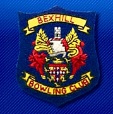 TRIPLES DAY INFORMATION AND RULES 2020 TEAMS OF THREE HAVE BEEN DRAWN BY THE COMPETITION SECRETARIES, HAVING CONSIDERED CURRENT HANDICAPS. PLEASE SEE THE ACCOMPANYING TEAMS SHEET.SKIPS MUST REPORT TO THE DESK TO DRAW THEIR TEAM CODE AND COLLECT THEIR SCORECARD FOR THE FIRST GAME.THE “ORDER OF PLAY SHEET” DETAILS THE GAMES AND RINK NUMBERS. THIS INFORMATION IS POSTED ALONGSIDE THIS NOTICE AND MUST BE FULLY COMPLIED WITH.         THE COMPETITION:THERE WILL BE THREE GAMES OF SEVEN ENDS. TWO IN THE MORNING, ONE AFTER LUNCH.THERE WILL BE NO TRIAL ENDS. ONE SHOT ONLY WILL COUNT ON THE FIRST END OF EACH NEW GAME.THE POINTS SYSTEM FOR EACH GAME WILL BE:THREE POINTS FOR A WIN – ONE POINT FOR A DRAW.ADDITIONALLY, THERE WILL BE ONE POINT FOR EACH END WON, INCLUDING THE FIRST END.SCORECARDS:SCORECARDS FOR ALL GAMES ARE TO BE COLLECTED FROM THE DESK.SIGNED, COMPLETED SCORE CARDS MUST BE RETURNED TO THE DESK AT THE END OF EACH GAME.THE WINNERS:THE WINNERS WILL BE THE TEAM TO HAVE ACCUMULATED THE MOST POINTS OVER THE THREE MATCHES.SHOULD THERE BE A TIE, THEN THE NUMBER OF GAMES WON OR DRAWN SHALL BE CONSIDERED.SHOULD THIS STILL NOT DETERMINE THE OUTCOME, THEN THE SHOTS DIFFERENCE SHALL BE THE DECIDING FACTOR.August 2020 - Bexhill Bowling Club